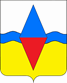 АДМИНИСТРАЦИЯ ЮГО-СЕВЕРНОГО СЕЛЬСКОГО ПОСЕЛЕНИЯТИХОРЕЦКОГО РАЙОНАПОСТАНОВЛЕНИЕПРОЕКТот ________                                                                                                      № _____ст. Юго-СевернаяОб утверждении Порядка уведомления представителя нанимателя (работодателя) о фактах обращения в целях склонения муниципального служащего администрации Юго-Северного сельского поселения Тихорецкого районак совершению коррупционных правонарушений В соответствии счастью 5 статьи 9 Федерального закона от 25 декабря                          2008 года № 273-ФЗ «О противодействии коррупции», Федеральным законом от 2 марта 2007 года № 25-ФЗ «О муниципальной службе в Российской Федерации» п о с т а н о в л я ю:1. Утвердить Порядок уведомления представителя нанимателя (работодателя) о фактах обращения в целях склонения муниципального служащего администрации Юго-Северного сельского поселения Тихорецкого района к совершению коррупционных правонарушений (далее – Порядок) (прилагается).2. Главному специалисту (Худик) администрации Юго-Северного поселения Тихорецкого района обеспечить ознакомление под роспись муниципальных служащих с Порядком, утвержденным настоящим постановлением.3. Признать утратившими силу постановления администрации муниципального образования Тихорецкий район:1) от 01 апреля 2009 года № 22 «Об утверждении Порядка уведомления представителя нанимателя (работодателя) о фактах обращения в целях склонения муниципального служащего к совершению коррупционных правонарушений».4. Главному специалисту администрации Юго-Северного сельского поселения Тихорецкого района (Худик) обеспечить официальное опубликование настоящего решения в газете «Тихорецкие вести», размещение на официальном сайте администрации Юго-Северного сельского поселения Тихорецкого района в информационно-телекоммуникационной сети «Интернет».5. Контроль за выполнением настоящего постановления оставляю             за собой.6. Постановление вступает в силу со дня его официального опубликования. Глава Юго-Северного сельскогопоселения Тихорецкого района                                                        С.Ю. КарпунинПриложениеУТВЕРЖДЕНпостановлением администрации Юго-Северного сельского поселения Тихорецкого района от _______________ № ______ПОРЯДОКуведомления представителя нанимателя (работодателя) о фактах обращения в целях склонения муниципального служащего администрации Юго-Северного сельского поселения Тихорецкого районак совершению коррупционных правонарушений	1. Настоящим Порядком уведомления представителя нанимателя (работодателя) о фактах обращения в целях склонения муниципального служащего администрации Юго-Северного сельского поселения Тихорецкого района к совершению коррупционных правонарушений (далее – Порядок)                                    в соответствии с частью 5 статьи 9 Федерального закона от 25 декабря                                2008 года № 273-ФЗ «О противодействии коррупции» (далее – Федеральный закон № 273-ФЗ) определяется процедура уведомления представителя нанимателя (работодателя) муниципального служащего администрации                Юго-Северного сельского поселения Тихорецкого района – главы Юго-Северного сельского поселения Тихорецкого района (далее – глава) о фактах обращения в целях склонения муниципального служащего администрации Юго-Северного сельского поселения Тихорецкого района (далее – муниципальный служащий) к совершению коррупционных правонарушений, а также перечень сведений, содержащихся в уведомлении, организацию проверки этих сведений и порядок регистрации уведомления. 2. В соответствии с частями 1-3 статьи 9 Федерального закона № 273-ФЗ:муниципальный служащий обязан уведомлять представителя нанимателя (работодателя), органы прокуратуры или другие государственные органы обо всех случаях обращения к нему каких-либо лиц в целях склонения его                               к совершению коррупционных правонарушений;уведомление о фактах обращения в целях склонения к совершению коррупционных правонарушений, за исключением случаев, когда по данным фактам проведена или проводится проверка, является должностной (служебной) обязанностью муниципального служащего;невыполнение муниципальным служащим указанной должностной (служебной) обязанности является правонарушением, влекущим его увольнение с муниципальной службы либо привлечение его к иным видам ответственности в соответствии с законодательством Российской Федерации.3. Уведомление представителя нанимателя (работодателя) о фактах обращения в целях склонения муниципального служащего администрации Юго-Северного сельского поселения Тихорецкого района к совершению коррупционных правонарушений (далее – уведомление) представляется муниципальным служащим лично в письменной форме не позднее рабочего дня, следующего за днем обращения к муниципальному служащему в целях склонения его к совершению коррупционных правонарушений, в общий отдел администрации Юго-Северного сельского поселения Тихорецкого района (далее – отдел).4. Муниципальный служащий, которому стало известно о факте обращения к иным муниципальным служащим каких-либо лиц в целях склонения их к совершению коррупционных правонарушений, вправе уведомить об этом главу с соблюдением процедуры, определенной настоящим Порядком.5. Уведомление представляется в письменном виде по форме согласно приложению 1 к настоящему Порядку.6. К уведомлению прилагаются все имеющиеся материалы, подтверждающие обстоятельства обращения каких-либо лиц в целях склонения муниципального служащего к совершению коррупционных правонарушений.7. В случае отсутствия муниципального служащего на рабочем месте (отпуск, служебная командировка, нахождение вне места прохождения службы по иным основаниям, установленным законодательством Российской Федерации) уведомление представляется муниципальным служащим                                   в течение одного рабочего дня со дня прибытия муниципального служащего                                          на рабочее место. 8. В случае если муниципальный служащий не может представить уведомление непосредственно в отдел, уведомление направляется                         им в адрес администрации Юго-Северного сельского поселения Тихорецкого района заказным почтовым отправлением, телеграфом, факсимильной связью, электронной почтой или другим способом доставки документов.9. Уведомление в день его поступления регистрируется должностным лицом управления в Журнале регистрации уведомлений о фактах обращения                                         в целях склонения муниципального служащего администрации Юго-Северного сельского поселения Тихорецкого района к совершению коррупционных правонарушений (далее – Журнал) по форме согласно приложению 2                                    к настоящему Порядку. Листы Журнала регистрации должны быть пронумерованы, прошнурованы и скреплены печатью управления.10. Отказ в регистрации уведомления не допускается.11. Копия зарегистрированного уведомления выдается муниципальному служащему на руки либо направляется заказным почтовым отправлением.12. Организация проверки сведений о фактах обращения                                                        к муниципальному служащему каких-либо лиц в целях склонения его                                к совершению коррупционных правонарушений или о ставших известными фактах обращения к иным муниципальным служащим каких-либо лиц в целях склонения их к совершению коррупционных правонарушений (далее – проверка), общим отделом.13. Проверка осуществляется общим отделом администрации                       Юго-Северного сельского поселения Тихорецкого района, в том числе путем проведения с гражданами и должностными лицами бесед с их согласия.14. Общий отдел в течение десяти рабочих дней со дня регистрации уведомления в пределах своей компетенции осуществляет:1) проверку путем проведения бесед с муниципальным служащим – заявителем и очевидцами произошедшего;2) подготовку и направление главе материалов проверки.15. По окончании проверки уведомление с приложением материалов проверки представляется общим отделом главе для принятия решения                                  о направлении информации в правоохранительные органы.Глава в течение трех рабочих дней со дня получения им уведомления                            и материалов проверки принимает решение о направлении уведомления                                    в органы прокуратуры или другие государственные органы.16. В соответствии с частью 4 статьи 9 Федерального закона № 273-ФЗ муниципальный служащий, уведомивший представителя нанимателя (работодателя), органы прокуратуры или другие государственные органы                           о фактах обращения в целях склонения его к совершению коррупционного правонарушения, о фактах совершения другими муниципальными служащими коррупционных правонарушений, непредставления сведений, представления заведомо неполных сведений, за исключением случаев, установленных федеральными законами, либо представления заведомо недостоверных сведений о доходах, об имуществе и обязательствах имущественного характера, находится под защитой государства в соответствии с законодательством Российской Федерации.17. В период рассмотрения уведомления к муниципальному служащему                             не применяются меры дисциплинарной ответственности, уменьшение размера премии, назначение на нижестоящую должность, увольнение по инициативе работодателя.В случае применения к муниципальному служащему указанных мер, распоряжение администрации Юго-Северного сельского поселения Тихорецкого района с соответствующими материалами направляется главой на рассмотрение комиссии по соблюдению требований к служебному поведению муниципальных служащих и урегулированию конфликта интересов на муниципальной службе администрации Юго-Северного сельского поселения Тихорецкого района.Главный специалист администрацииЮго-Северного сельскогопоселения Тихорецкого района					                О.А. Худик                                          Приложение 1ФОРМА УВЕДОМЛЕНИЯУведомлениепредставителя нанимателя (работодателя) о фактах обращения в целях склонения муниципального служащего администрации Юго-Северного сельского поселения Тихорецкого районак совершению коррупционных правонарушенийСообщаю, что:1) __________________________________________________________________(описание обстоятельств, при которых стало известно о случаях________________________________________________________________________________обращения к муниципальному служащему ________________________________________________________________________________в связи с исполнением им служебных обязанностей________________________________________________________________________________каких-либо лиц в целях склонения его к совершению________________________________________________________________________________коррупционных правонарушений,________________________________________________________________________________дата, место, время, другие условия)2) __________________________________________________________________(подробные сведения о коррупционных правонарушениях, которые____________________________________________________________________     должен был бы совершить муниципальный служащий ____________________________________________________________________ по просьбе обратившихся лиц)3) ___________________________________________________________________(все известные сведения о физическом (юридическом) лице,___________________________________________________________________склоняющем к коррупционному правонарушению)4) ___________________________________________________________________(способ и обстоятельства склонения к коррупционному правонарушению____________________________________________________________________ (подкуп угроза, обман и т.д.), а также информация об отказе (согласии)____________________________________________________________________принять предложение лица о совершении коррупционного правонарушения)____________________________________________________________________Приложение: 1) __________________________;                        2) __________________________.(по желанию муниципального служащего указываются и прилагаются материалы, подтверждающие обстоятельства обращения каких-либо лиц в целях склонения муниципального служащего к совершению коррупционных правонарушений) _______________    _____________________________     «____»  ___________ 20__ года       (подпись)                    (расшифровка подписи)Главный специалист администрацииЮго-Северного сельскогопоселения Тихорецкого района					                О.А. ХудикФОРМАЖурнала регистрации уведомлений представителя нанимателя (работодателя) о фактах обращения в целях склонения муниципального служащего администрации Юго-Северного сельского поселения Тихорецкого района к совершению коррупционных правонарушенийГлавный специалист администрацииЮго-Северного сельскогопоселения Тихорецкого района					                О.А. Худикк Порядку уведомления представителя нанимателя (работодателя) о фактах обращения в целях склонения муниципального служащего администрации Юго-Северного сельского поселенияТихорецкого районак совершению коррупционных правонарушенийГлаве администрации                       Юго-Северного сельского поселенияТихорецкого района__________________________________________________________________________________________(Ф.И.О. муниципального служащего, наименование замещаемой должности)Приложение 2к Порядку уведомления представителя нанимателя (работодателя) о фактах обращения в целях склонения муниципального служащего администрации Юго-Северного сельского поселения Тихорецкого районак совершению коррупционных правонарушений№Дата и время принятия уведомленияФамилия, инициалы, муниципального служащего, представившего уведомлениеКраткое содержание уведомленияФамилия, инициалы, должность лица, принявшего уведомлениеДата направления уведомления и материалов главе123456